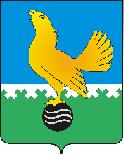 Ханты-Мансийский автономный округ-Юграмуниципальное образованиегородской округ город Пыть-ЯхАДМИНИСТРАЦИЯ ГОРОДАП О С Т А Н О В Л Е Н И ЕОт 08.10.2018										№ 308-паО внесении изменений в постановление администрации города от 14.12.2017 № 337-па «Об утверждении муниципальной программы «Обеспечение доступным и комфортным жильем жителей муниципального образования городской округ город Пыть-Ях в 2018-2025 годах ина период до 2030 года»(в ред. от 17.04.2018 № 74-па,от 23.08.2018 № 256-па)	В соответствии с Бюджетным кодексом Российской Федерации, постановлением Правительства Ханты-Мансийского автономного округа – Югры от 09.10.2013 № 408-п «О государственной программе Ханты-Мансийского автономного округа - Югры «Обеспечение доступным и комфортным жильем жителей Ханты-Мансийского автономного округа - Югры в 2018-2025 годах и на период до 2030 года», постановлением администрации города от  21.08.2013 № 184-па «О муниципальных и ведомственных целевых программах муниципального образования городской округ город Пыть-Ях», решением Думы города от 20.06.2018 № 172 «О внесении изменений в решение Думы города Пыть-Яха от 21.12.2017 № 129 «О бюджете города Пыть-Яха на 2018 год и на плановый период 2019 и 2020 годов», внести в постановление администрации  города  от 14.12.2017 № 337-па  «Об утверждении муниципальной  программы  «Обеспечение доступным и комфортным  жильем жителей  муниципального образования  городской округ город  Пыть-Ях в 2018-2025 годах и на период до 2030 года» следующие изменения:1.	В приложении к постановлению:1.1.	Пункты 6, 8 строки «Целевые показатели муниципальной программы»,  строку «Финансовое обеспечение муниципальной программы» паспорта муниципальной программы изложить в следующей редакции:1.2. Пункты 6,  8   приложения № 2 к приложению изложить в новой редакции согласно приложению № 1.1.3. Пункты 1.1.2 подпрограммы I, строку «Итого по подпрограмме I», пункт 2.1 подпрограммы II, строку «Итого по подпрограмме II», пункты 3.1, 3.4 подпрограммы III, строки «Итого по подпрограмме III», «Всего по муниципальной программе», «Прочие расходы», «Ответственный исполнитель» приложения № 3 к приложению изложить в новой редакции согласно приложению № 2. В приложении 5 к приложению к постановлению:Пункт 3.6.10. изложить в следующей редакции:«3.6.10. Временное строение обременено правами 3-х лиц (является их местом жительства)».1.4.2.	Пункт 4.2.2. дополнить абзацем следующего содержания:«В случае, если предоставляемое по договору коммерческого найма жилое помещение представляет собой одну комнату или однокомнатную квартиру, общая площадь предоставляемого жилого помещения может превышать установленную в настоящем пункте расчетную площадь, но не может превышать норму предоставления площади жилого помещения, установленную на территории города Пыть-Яха для предоставления жилья по договору социального найма, более чем в два раза.»1.5. Пункты 1, 4, 6 приложения № 6 к приложению  изложить в новой редакции согласно приложению № 3.2. Отделу по наградам, связям с общественными организациями и СМИ управления делами (О.В. Кулиш)  опубликовать постановление в печатном средстве массовой информации «Официальный вестник».3.	Отделу по информационным ресурсам (А.А. Мерзляков) разместить постановление на официальном сайте администрации города в сети Интернет.4.	Настоящее постановление вступает в силу после его официального опубликования.  5.	Контроль за выполнением постановления возложить на                  первого заместителя главы города.И.о. главы города  Пыть-Яха						     А.Н. МорозовПаспорт муниципальной программыПаспорт муниципальной программыЦелевые показатели муниципальной программы6. Снижение удельного веса ветхого и аварийного жилищного фонда во всем жилищном фонде, % с 7,0 до 2,4.8. Увеличение доли семей, обеспеченных жилыми помещениями от числа семей, желающих улучшить жилищные условия (отношение числа семей, которые приобрели или получили доступное и комфортное жилье в течение года, к числу семей, желающих улучшить свои жилищные условия), % с 15 до 38,4.Финансовое обеспечение муниципальной программыОбщий объем финансирования муниципальной программы  на  2018 – 2030   годы   составляет 1 132 736,0  тыс. руб., в том числе:на 2018 год – 448 456,2  тыс. рублей;на 2019 год – 58 467,8  тыс. рублей;на 2020 год – 60 513,0  тыс. рублей;на 2021 год – 56 184,9  тыс. рублей;на 2022 год -  57 184,9  тыс. рублей;на 2023 год – 56 184,9  тыс. рублей;на 2024 год – 56 184,9  тыс. рублей;на 2025 год -  56 184,9  тыс. рублей;на 2026-2030 годы -  283 374,5  тыс. рублей;Из них:Средства муниципального бюджета, всего 412 927,4 тыс. рублей, в том числе:на 2018 год – 81 379,1 тыс. рублей;на 2019 год – 28 597,2  тыс. рублей;на 2020 год – 29 000,1  тыс. рублей;на 2021 год – 27 050,1  тыс. рублей;на 2022 год -  28 050,1  тыс. рублей;на 2023 год – 27 050,1 тыс. рублей;на 2024 год – 27 050,1 тыс. рублей;на 2025 год -  27 050,1 тыс. рублей;на 2026-2030 годы -  137 700,5  тыс. рублейСредства бюджета Ханты-Мансийского автономного округа - Югры, всего 710 707,7 тыс. рублей, в том числе:на 2018 год – 362 732,5 тыс. рублей;на 2019 год – 27 492,4  тыс. рублей;на 2020 год – 29 134,8  тыс. рублей;на 2021 год – 29 134,8  тыс. рублей;на 2022 год -  29 134,8  тыс. рублей;на 2023 год – 29 134,8  тыс. рублей;на 2024 год – 29 134,8  тыс. рублей;на 2025 год -  29 134,8  тыс. рублей;на 2026-2030 годы -  145 674,0  тыс. рублейСредства федерального бюджета, всего 9 100,9 тыс. рублей, в том числе:на 2018 год – 4 344,6 тыс. рублей;на 2019 год – 2 378,2 тыс. рублей;на 2020 год – 2 378,1 тыс. рублей;на 2021 год – 0  тыс. рублей;на 2022 год -  0  тыс. рублей;на 2023 год – 0  тыс. рублей;на 2024 год – 0  тыс. рублей;на 2025 год -  0  тыс. рублей;на 2026-2030 годы -  0  тыс. рублейСредства программы «Сотрудничество», всего 0 тыс. рублей, в том числе:на 2018 год – 0 тыс. рублей;на 2019 год – 0 рублей;на 2020 год – 0  тыс. рублей;на 2021 год – 0  тыс. рублей;на 2022 год -  0  тыс. рублей;на 2023 год – 0  тыс. рублей;на 2024 год – 0  тыс. рублей;на 2025 год -  0  тыс. рублей;на 2026-2030 годы -  0  тыс. рублейИные внебюджетные источники, всего 0 тыс. рублей, в том числе:на 2018 год – 0 тыс. рублей;на 2019 год – 0 рублей;на 2020 год – 0  тыс. рублей;на 2021 год – 0  тыс. рублей;на 2022 год -  0  тыс. рублей;на 2023 год – 0  тыс. рублей;на 2024 год – 0  тыс. рублей;на 2025 год -  0  тыс. рублей;на 2026-2030 годы -  0  тыс. рублейПриложение №1 Приложение №1 Приложение №1 Приложение №1 Приложение №1 Приложение №1 Приложение №1 к постановлению администрациик постановлению администрациик постановлению администрациик постановлению администрациик постановлению администрациик постановлению администрациик постановлению администрации                                                                              города Пыть-Яха                                                                              города Пыть-Яха                                                                              города Пыть-Яха                                                                              города Пыть-Яха                                                                              города Пыть-Яха                                                                              города Пыть-Яха                                                                              города Пыть-Яха                                                                   от 08.10.2018 № 308-па                                                                   от 08.10.2018 № 308-па                                                                   от 08.10.2018 № 308-па                                                                   от 08.10.2018 № 308-па                                                                   от 08.10.2018 № 308-па                                                                   от 08.10.2018 № 308-па                                                                   от 08.10.2018 № 308-паЦелевые показатели муниципальной программыЦелевые показатели муниципальной программыЦелевые показатели муниципальной программыЦелевые показатели муниципальной программыЦелевые показатели муниципальной программыЦелевые показатели муниципальной программыЦелевые показатели муниципальной программыЦелевые показатели муниципальной программыЦелевые показатели муниципальной программыЦелевые показатели муниципальной программыЦелевые показатели муниципальной программыЦелевые показатели муниципальной программы№Наименование  показателей результатов  Базовый показатель на начало реализации муниципальной программы (01.01.2017г.)Значение показателя по годамЗначение показателя по годамЗначение показателя по годамЗначение показателя по годамЗначение показателя по годамЗначение показателя по годамЗначение показателя по годамЗначение показателя по годамЦелевое значение показателя на момент окончания действия программы№Наименование  показателей результатов  Базовый показатель на начало реализации муниципальной программы (01.01.2017г.)20182019202020212022202320242025Целевое значение показателя на момент окончания действия программы1234567891011126Удельный вес ветхого и аварийного жилищного фонда во всем жилищном фонде, %7,04,13,93,83,63,43,33,13,02,48Доля семей, обеспеченных жилыми помещениями от числа семей, желающих улучшить жилищные условия (отношение числа семей, которые приобрели или получили доступное и комфортное жилье в течение года, к числу семей, желающих улучшить свои жилищные условия), нарастающим итогом1529,730,531,131,732,332,933,534,138,4Приложение № 2Приложение № 2Приложение № 2Приложение № 2к постановлению администрациик постановлению администрациик постановлению администрациик постановлению администрациигорода Пыть-Яхагорода Пыть-Яхагорода Пыть-Яхагорода Пыть-Яха от 08.10.2018 № 308-па   от 08.10.2018 № 308-па   от 08.10.2018 № 308-па   от 08.10.2018 № 308-па  Перечень основных  мероприятий муниципальной программыПеречень основных  мероприятий муниципальной программыПеречень основных  мероприятий муниципальной программыПеречень основных  мероприятий муниципальной программыПеречень основных  мероприятий муниципальной программыПеречень основных  мероприятий муниципальной программыПеречень основных  мероприятий муниципальной программыПеречень основных  мероприятий муниципальной программыПеречень основных  мероприятий муниципальной программыПеречень основных  мероприятий муниципальной программыПеречень основных  мероприятий муниципальной программыПеречень основных  мероприятий муниципальной программыПеречень основных  мероприятий муниципальной программыПеречень основных  мероприятий муниципальной программыНомер основного мероприятияОсновные мероприятия муниципальной программы
(связь мероприятий с показателями муниципальной программы)Ответственный исполнитель/соисполнительИсточники финансированияФинансовые затраты на реализацию (тыс. рублей)Финансовые затраты на реализацию (тыс. рублей)Финансовые затраты на реализацию (тыс. рублей)Финансовые затраты на реализацию (тыс. рублей)Финансовые затраты на реализацию (тыс. рублей)Финансовые затраты на реализацию (тыс. рублей)Финансовые затраты на реализацию (тыс. рублей)Финансовые затраты на реализацию (тыс. рублей)Финансовые затраты на реализацию (тыс. рублей)Финансовые затраты на реализацию (тыс. рублей)Номер основного мероприятияОсновные мероприятия муниципальной программы
(связь мероприятий с показателями муниципальной программы)Ответственный исполнитель/соисполнительИсточники финансированиявсегов том числе:в том числе:в том числе:в том числе:в том числе:в том числе:в том числе:в том числе:в том числе:Номер основного мероприятияОсновные мероприятия муниципальной программы
(связь мероприятий с показателями муниципальной программы)Ответственный исполнитель/соисполнительИсточники финансированиявсего2 0182 0192 0202 0212 0222 0232 0242 0252026-2030Подпрограмма I «Содействие развитию градостроительной деятельности»Подпрограмма I «Содействие развитию градостроительной деятельности»Подпрограмма I «Содействие развитию градостроительной деятельности»Подпрограмма I «Содействие развитию градостроительной деятельности»Подпрограмма I «Содействие развитию градостроительной деятельности»Подпрограмма I «Содействие развитию градостроительной деятельности»Подпрограмма I «Содействие развитию градостроительной деятельности»Подпрограмма I «Содействие развитию градостроительной деятельности»Подпрограмма I «Содействие развитию градостроительной деятельности»Подпрограмма I «Содействие развитию градостроительной деятельности»Подпрограмма I «Содействие развитию градостроительной деятельности»Подпрограмма I «Содействие развитию градостроительной деятельности»Подпрограмма I «Содействие развитию градостроительной деятельности»Подпрограмма I «Содействие развитию градостроительной деятельности»1.1.2Внесение изменений в Правила землепользования и застройки (2)Отдел территориального развитиявсего1 500,00,00,00,0500,00,0500,0500,00,00,01.1.2Внесение изменений в Правила землепользования и застройки (2)Отдел территориального развитияфедеральный бюджет0,00,00,00,00,00,00,00,00,00,01.1.2Внесение изменений в Правила землепользования и застройки (2)Отдел территориального развитиябюджет автономного округа0,00,00,00,00,00,00,00,00,00,01.1.2Внесение изменений в Правила землепользования и застройки (2)Отдел территориального развитияПрограмма «Сотрудничество»0,00,00,00,00,00,00,00,00,00,01.1.2Внесение изменений в Правила землепользования и застройки (2)Отдел территориального развитияместный бюджет1 500,00,00,00,0500,00,0500,0500,00,00,01.1.2Внесение изменений в Правила землепользования и застройки (2)Отдел территориального развитиявнебюджетные источники0,00,00,00,00,00,00,00,00,00,0Итого по  подпрограмме Iвсего13 854,3704,32 250,02 450,0500,01 500,0500,0500,0500,04 950,0Итого по  подпрограмме Iфедеральный бюджет0,00,00,00,00,00,00,00,00,00,0Итого по  подпрограмме Iбюджет автономного округа0,00,00,00,00,00,00,00,00,00,0Итого по  подпрограмме Iместный бюджет13 854,3704,32 250,02 450,0500,01 500,0500,0500,0500,04 950,0Итого по  подпрограмме Iвнебюджетные источники0,00,00,00,00,00,00,00,00,00,0Подпрограмма II «Содействие развитию жилищного строительства»Подпрограмма II «Содействие развитию жилищного строительства»Подпрограмма II «Содействие развитию жилищного строительства»Подпрограмма II «Содействие развитию жилищного строительства»Подпрограмма II «Содействие развитию жилищного строительства»Подпрограмма II «Содействие развитию жилищного строительства»Подпрограмма II «Содействие развитию жилищного строительства»Подпрограмма II «Содействие развитию жилищного строительства»Подпрограмма II «Содействие развитию жилищного строительства»Подпрограмма II «Содействие развитию жилищного строительства»Подпрограмма II «Содействие развитию жилищного строительства»Подпрограмма II «Содействие развитию жилищного строительства»Подпрограмма II «Содействие развитию жилищного строительства»Подпрограмма II «Содействие развитию жилищного строительства»  2.1Приобретение  жилья для  переселения граждан из аварийного жилищного фонда, на обеспечение жильем граждан, состоящих на учете для его получения на условиях социального найма, и на обеспечение работников бюджетной сферы служебным жильем, формирование маневренного жилищного фонда (8)Управление по жилищным вопросамвсего561 989,0349 126,419 088,817 615,817 615,817 615,817 615,817 615,817 615,888 079,0  2.1Приобретение  жилья для  переселения граждан из аварийного жилищного фонда, на обеспечение жильем граждан, состоящих на учете для его получения на условиях социального найма, и на обеспечение работников бюджетной сферы служебным жильем, формирование маневренного жилищного фонда (8)Управление по жилищным вопросамфедеральный бюджет 0,00,00,00,00,00,00,00,00,00,0  2.1Приобретение  жилья для  переселения граждан из аварийного жилищного фонда, на обеспечение жильем граждан, состоящих на учете для его получения на условиях социального найма, и на обеспечение работников бюджетной сферы служебным жильем, формирование маневренного жилищного фонда (8)Управление по жилищным вопросамбюджет автономного округа496 006,8306 558,716 989,015 678,115 678,115 678,115 678,115 678,115 678,178 390,5  2.1Приобретение  жилья для  переселения граждан из аварийного жилищного фонда, на обеспечение жильем граждан, состоящих на учете для его получения на условиях социального найма, и на обеспечение работников бюджетной сферы служебным жильем, формирование маневренного жилищного фонда (8)Управление по жилищным вопросамместный бюджет65 982,242 567,72 099,81 937,71 937,71 937,71 937,71 937,71 937,79 688,5  2.1Приобретение  жилья для  переселения граждан из аварийного жилищного фонда, на обеспечение жильем граждан, состоящих на учете для его получения на условиях социального найма, и на обеспечение работников бюджетной сферы служебным жильем, формирование маневренного жилищного фонда (8)Управление по жилищным вопросамПрограмма «Сотрудничество»0,00,00,00,00,00,00,00,00,00,0  2.1Приобретение  жилья для  переселения граждан из аварийного жилищного фонда, на обеспечение жильем граждан, состоящих на учете для его получения на условиях социального найма, и на обеспечение работников бюджетной сферы служебным жильем, формирование маневренного жилищного фонда (8)Управление по жилищным вопросаминые внебюджетные источники0,00,00,00,00,00,00,00,00,00,0  2.1В том числе выкуп жилых помещенийУправление по жилищным вопросамместный бюджет4 678,34 678,30,00,00,00,00,00,00,00,0Итого по подпрограмме II                               всего798 390,5418 083,830 000,731 846,031 846,031 846,031 846,031 846,031 846,0159 230,0Итого по подпрограмме II                               федеральный бюджет 0,00,00,00,00,00,00,00,00,00,0Итого по подпрограмме II                               бюджет автономного округа689 597,6361 804,025 810,627 453,027 453,027 453,027 453,027 453,027 453,0137 265,0Итого по подпрограмме II                               местный бюджет108 792,956 279,84 190,14 393,04 393,04 393,04 393,04 393,04 393,021 965,0Итого по подпрограмме II                               Программа «Сотрудничество»0,00,00,00,00,00,00,00,00,00,0Итого по подпрограмме II                               иные внебюджетные источники0,00,00,00,00,00,00,00,00,00,0Подпрограмма III «Обеспечение мерами государственной поддержки по улучшению жилищных условий отдельных категорий граждан»Подпрограмма III «Обеспечение мерами государственной поддержки по улучшению жилищных условий отдельных категорий граждан»Подпрограмма III «Обеспечение мерами государственной поддержки по улучшению жилищных условий отдельных категорий граждан»Подпрограмма III «Обеспечение мерами государственной поддержки по улучшению жилищных условий отдельных категорий граждан»Подпрограмма III «Обеспечение мерами государственной поддержки по улучшению жилищных условий отдельных категорий граждан»Подпрограмма III «Обеспечение мерами государственной поддержки по улучшению жилищных условий отдельных категорий граждан»Подпрограмма III «Обеспечение мерами государственной поддержки по улучшению жилищных условий отдельных категорий граждан»Подпрограмма III «Обеспечение мерами государственной поддержки по улучшению жилищных условий отдельных категорий граждан»Подпрограмма III «Обеспечение мерами государственной поддержки по улучшению жилищных условий отдельных категорий граждан»Подпрограмма III «Обеспечение мерами государственной поддержки по улучшению жилищных условий отдельных категорий граждан»Подпрограмма III «Обеспечение мерами государственной поддержки по улучшению жилищных условий отдельных категорий граждан»Подпрограмма III «Обеспечение мерами государственной поддержки по улучшению жилищных условий отдельных категорий граждан»Подпрограмма III «Обеспечение мерами государственной поддержки по улучшению жилищных условий отдельных категорий граждан»Подпрограмма III «Обеспечение мерами государственной поддержки по улучшению жилищных условий отдельных категорий граждан»3.1Улучшение жилищных условий ветеранов Великой Отечественной войны, ветеранов боевых действий, инвалидов и семей имеющих детей-инвалидов, вставших на учет в качестве нуждающихся в жилых помещениях до 1 января 2005 года (8)Управление по жилищным вопросамвсего8 957,74 201,42 378,22 378,10,00,00,00,00,00,03.1Улучшение жилищных условий ветеранов Великой Отечественной войны, ветеранов боевых действий, инвалидов и семей имеющих детей-инвалидов, вставших на учет в качестве нуждающихся в жилых помещениях до 1 января 2005 года (8)Управление по жилищным вопросамфедеральный бюджет 8 957,74 201,42 378,22 378,10,00,00,00,00,00,03.1Улучшение жилищных условий ветеранов Великой Отечественной войны, ветеранов боевых действий, инвалидов и семей имеющих детей-инвалидов, вставших на учет в качестве нуждающихся в жилых помещениях до 1 января 2005 года (8)Управление по жилищным вопросамбюджет автономного округа0,00,00,00,00,00,00,00,00,00,03.1Улучшение жилищных условий ветеранов Великой Отечественной войны, ветеранов боевых действий, инвалидов и семей имеющих детей-инвалидов, вставших на учет в качестве нуждающихся в жилых помещениях до 1 января 2005 года (8)Управление по жилищным вопросамместный бюджет0,00,00,00,00,00,00,00,00,00,03.1Улучшение жилищных условий ветеранов Великой Отечественной войны, ветеранов боевых действий, инвалидов и семей имеющих детей-инвалидов, вставших на учет в качестве нуждающихся в жилых помещениях до 1 января 2005 года (8)Управление по жилищным вопросамПрограмма «Сотрудничество»0,00,00,00,00,00,00,00,00,00,03.1Улучшение жилищных условий ветеранов Великой Отечественной войны, ветеранов боевых действий, инвалидов и семей имеющих детей-инвалидов, вставших на учет в качестве нуждающихся в жилых помещениях до 1 января 2005 года (8)Управление по жилищным вопросаминые внебюджетные источники0,00,00,00,00,00,00,00,00,00,03.1в том числе  ветеранов Великой Отечественной войны (8)Управление по жилищным вопросамвсего0,00,00,00,00,00,00,00,00,00,03.1в том числе  ветеранов Великой Отечественной войны (8)Управление по жилищным вопросамфедеральный бюджет 0,00,00,00,00,00,00,00,00,00,03.1в том числе  ветеранов Великой Отечественной войны (8)Управление по жилищным вопросамбюджет автономного округа0,00,00,00,00,00,00,00,00,00,0 3.4Реализацию полномочий, указанных в пунктах 3.1, 3.2 статьи 2 Закона Ханты-Мансийского автономного округа - Югры от 31 марта 2009 года N 36-оз "О наделении органов местного самоуправления муниципальных образований Ханты-Мансийского автономного округа - Югры отдельными государственными полномочиями для обеспечения жилыми помещениями отдельных категорий граждан, определенных федеральным законодательством" Управление по жилищным вопросамвсего201,017,415,315,315,315,315,315,315,376,5 3.4Реализацию полномочий, указанных в пунктах 3.1, 3.2 статьи 2 Закона Ханты-Мансийского автономного округа - Югры от 31 марта 2009 года N 36-оз "О наделении органов местного самоуправления муниципальных образований Ханты-Мансийского автономного округа - Югры отдельными государственными полномочиями для обеспечения жилыми помещениями отдельных категорий граждан, определенных федеральным законодательством" Управление по жилищным вопросамфедеральный бюджет 0,00,00,00,00,00,00,00,00,00,0 3.4Реализацию полномочий, указанных в пунктах 3.1, 3.2 статьи 2 Закона Ханты-Мансийского автономного округа - Югры от 31 марта 2009 года N 36-оз "О наделении органов местного самоуправления муниципальных образований Ханты-Мансийского автономного округа - Югры отдельными государственными полномочиями для обеспечения жилыми помещениями отдельных категорий граждан, определенных федеральным законодательством" Управление по жилищным вопросамбюджет автономного округа201,017,415,315,315,315,315,315,315,376,5 3.4Реализацию полномочий, указанных в пунктах 3.1, 3.2 статьи 2 Закона Ханты-Мансийского автономного округа - Югры от 31 марта 2009 года N 36-оз "О наделении органов местного самоуправления муниципальных образований Ханты-Мансийского автономного округа - Югры отдельными государственными полномочиями для обеспечения жилыми помещениями отдельных категорий граждан, определенных федеральным законодательством" Управление по жилищным вопросамместный бюджет0,00,00,00,00,00,00,00,00,00,0 3.4Реализацию полномочий, указанных в пунктах 3.1, 3.2 статьи 2 Закона Ханты-Мансийского автономного округа - Югры от 31 марта 2009 года N 36-оз "О наделении органов местного самоуправления муниципальных образований Ханты-Мансийского автономного округа - Югры отдельными государственными полномочиями для обеспечения жилыми помещениями отдельных категорий граждан, определенных федеральным законодательством" Управление по жилищным вопросамПрограмма «Сотрудничество»0,00,00,00,00,00,00,00,00,00,0 3.4Реализацию полномочий, указанных в пунктах 3.1, 3.2 статьи 2 Закона Ханты-Мансийского автономного округа - Югры от 31 марта 2009 года N 36-оз "О наделении органов местного самоуправления муниципальных образований Ханты-Мансийского автономного округа - Югры отдельными государственными полномочиями для обеспечения жилыми помещениями отдельных категорий граждан, определенных федеральным законодательством" Управление по жилищным вопросаминые внебюджетные источники0,00,00,00,00,00,00,00,00,00,0Итого по подпрограмме IIIУправление по жилищным вопросамвсего31 485,75 328,64 161,64 161,51 783,41 783,41 783,41 783,41 783,48 917,0Итого по подпрограмме IIIУправление по жилищным вопросамфедеральный бюджет 9 100,94 344,62 378,22 378,10,00,00,00,00,00,0Итого по подпрограмме IIIУправление по жилищным вопросамбюджет автономного округа21 110,1928,51 681,81 681,81 681,81 681,81 681,81 681,81 681,88 409,0Итого по подпрограмме IIIУправление по жилищным вопросамместный бюджет1 274,755,5101,6101,6101,6101,6101,6101,6101,6508,0Итого по подпрограмме IIIУправление по жилищным вопросамПрограмма «Сотрудничество»0,00,00,00,00,00,00,00,00,00,0Итого по подпрограмме IIIУправление по жилищным вопросаминые внебюджетные источники0,00,00,00,00,00,00,00,00,00,0Всего по муниципальной программе всего1 132 736,0448 456,258 467,860 513,056 184,957 184,956 184,956 184,956 184,9283 374,5Всего по муниципальной программе федеральный бюджет 9 100,94 344,62 378,22 378,10,00,00,00,00,00,0Всего по муниципальной программе бюджет автономного округа710 707,7362 732,527 492,429 134,829 134,829 134,829 134,829 134,829 134,8145 674,0Всего по муниципальной программе местный бюджет412 927,481 379,128 597,229 000,127 050,128 050,127 050,127 050,127 050,1137 700,5Всего по муниципальной программе Программа «Сотрудничество»0,00,00,00,00,00,00,00,00,00,0Всего по муниципальной программе иные внебюджетные источники0,00,00,00,00,00,00,00,00,00,0В том числе:прочие расходывсего1 130 974,8446 695,058 467,860 513,056 184,957 184,956 184,956 184,956 184,9283 374,5прочие расходыфедеральный бюджет 9 100,94 344,62 378,22 378,10,00,00,00,00,00,0прочие расходыбюджет автономного округа710 707,7362 732,527 492,429 134,829 134,829 134,829 134,829 134,829 134,8145 674,0прочие расходыместный бюджет411 166,279 617,928 597,229 000,127 050,128 050,127 050,127 050,127 050,1137 700,5прочие расходыПрограмма «Сотрудничество»0,00,00,00,00,00,00,00,00,00,0прочие расходыиные внебюджетные источники0,00,00,00,00,00,00,00,00,00,0В том числе:Ответственный исполнитель Управление по жилищным вопросамвсего828 115,0421 651,234 162,336 007,533 629,433 629,433 629,433 629,433 629,4168 147,0Ответственный исполнитель Управление по жилищным вопросамфедеральный бюджет 9 100,94 344,62 378,22 378,10,00,00,00,00,00,0Ответственный исполнитель Управление по жилищным вопросамбюджет автономного округа710 707,7362 732,527 492,429 134,829 134,829 134,829 134,829 134,829 134,8145 674,0Ответственный исполнитель Управление по жилищным вопросамместный бюджет108 306,454 574,14 291,74 494,64 494,64 494,64 494,64 494,64 494,622 473,0Ответственный исполнитель Управление по жилищным вопросамПрограмма «Сотрудничество»0,00,00,00,00,00,00,00,00,00,0Ответственный исполнитель Управление по жилищным вопросаминые внебюджетные источники0,00,00,00,00,00,00,00,00,00,0Приложение № 3Приложение № 3Приложение № 3Приложение № 3к постановлению администрации к постановлению администрации к постановлению администрации к постановлению администрации  города Пыть-Яха города Пыть-Яха города Пыть-Яхаот 08.10.2018 № 308-паот 08.10.2018 № 308-паот 08.10.2018 № 308-паОценка эффективности реализации муниципальной программыОценка эффективности реализации муниципальной программыОценка эффективности реализации муниципальной программыОценка эффективности реализации муниципальной программыОценка эффективности реализации муниципальной программыОценка эффективности реализации муниципальной программыОценка эффективности реализации муниципальной программыОценка эффективности реализации муниципальной программыОценка эффективности реализации муниципальной программыОценка эффективности реализации муниципальной программыОценка эффективности реализации муниципальной программыОценка эффективности реализации муниципальной программыОценка эффективности реализации муниципальной программыОценка эффективности реализации муниципальной программыОценка эффективности реализации муниципальной программыОценка эффективности реализации муниципальной программы№ п/пНаименование показателей результатовНаименование мероприятий (комплекса мероприятий, подпрограмм), обеспечивающих  достижение результатаФактическое  значение показателя на момент разработки программызначение показателя по годамзначение показателя по годамзначение показателя по годамзначение показателя по годамзначение показателя по годамзначение показателя по годамзначение показателя по годамзначение показателя по годамЦелевое  значение показателя на момент окончания действия программыСоотношение затрат и результатов (тыс.руб.)Соотношение затрат и результатов (тыс.руб.)Соотношение затрат и результатов (тыс.руб.)№ п/пНаименование показателей результатовНаименование мероприятий (комплекса мероприятий, подпрограмм), обеспечивающих  достижение результатаФактическое  значение показателя на момент разработки программызначение показателя по годамзначение показателя по годамзначение показателя по годамзначение показателя по годамзначение показателя по годамзначение показателя по годамзначение показателя по годамзначение показателя по годамЦелевое  значение показателя на момент окончания действия программыобщие  затраты по   соответствующим мероприятиямв т.ч. бюджетные затраты   в т.ч. бюджетные затраты   № п/пНаименование показателей результатовНаименование мероприятий (комплекса мероприятий, подпрограмм), обеспечивающих  достижение результатаФактическое  значение показателя на момент разработки программы20182019202020212022202320242025Целевое  значение показателя на момент окончания действия программыобщие  затраты по   соответствующим мероприятиямгородского бюджетафедерального/ окружного бюджета123456789101112131415161Доля обеспеченности города Пыть-Яха утвержденными документами территориального планирования и градостроительного зонирования, %.Внесение изменений в генеральный план города 1001001001001001001001001001002 000,002 000,000,001Доля обеспеченности города Пыть-Яха утвержденными документами территориального планирования и градостроительного зонирования, %.Внесение изменений в Правила землепользования и застройки города1001001001001001001001001001001 500,001 500,000,001Доля обеспеченности города Пыть-Яха утвержденными документами территориального планирования и градостроительного зонирования, %.Разработка проекта планировки и межевания территории города1001001001001001001001001001001 922,501 922,500,001Доля обеспеченности города Пыть-Яха утвержденными документами территориального планирования и градостроительного зонирования, %.Выполнение обосновывающих материалов для подготовки документов территориального планирования (обновление планово-картографического материала)1001001001001001001001001001006 750,006 750,000,001Доля обеспеченности города Пыть-Яха утвержденными документами территориального планирования и градостроительного зонирования, %.Разработка местных нормативов градостроительного проектирования100100100100100100100100100100200,00200,000,001Доля обеспеченности города Пыть-Яха утвержденными документами территориального планирования и градостроительного зонирования, %.Разработка концепции формирование комфортной городской среды, в том числе стандартов городской среды1001001001001001001001001001000,000,000,004Удельный вес ветхого и аварийного жилищного фонда во всем жилищном фонде, %Демонтаж аварийного, непригодного жилищного фонда7,04,13,93,83,63,43,33,13,02,417 122,8017 122,800,006Доля семей, обеспеченных жилыми помещениями от числа семей, желающих улучшить жилищные условия (отношение числа семей, которые приобрели или получили доступное и комфортное жилье в течение года, к числу семей, желающих улучшить свои жилищные условия), нарастающим итогомПриобретение  жилья для  переселения граждан из аварийного жилищного фонда, на обеспечение жильем граждан, состоящих на учете для его получения на условиях социального найма, и на обеспечение работников бюджетной сферы служебным жильем, формирование маневренного жилищного фонда1529,730,531,131,732,332,933,534,138,4561 989,0065 982,2496 006,86Доля семей, обеспеченных жилыми помещениями от числа семей, желающих улучшить жилищные условия (отношение числа семей, которые приобрели или получили доступное и комфортное жилье в течение года, к числу семей, желающих улучшить свои жилищные условия), нарастающим итогомв том числе выкуп жилых помещений1529,730,531,131,732,332,933,534,138,44 678,304 678,300,006Доля семей, обеспеченных жилыми помещениями от числа семей, желающих улучшить жилищные условия (отношение числа семей, которые приобрели или получили доступное и комфортное жилье в течение года, к числу семей, желающих улучшить свои жилищные условия), нарастающим итогомЛиквидация приспособленных для проживания строений  во временных посёлках, расположенных на территории города Пыть-Ях, ед.1529,730,531,131,732,332,933,534,138,4217 517,523 926,7193 590,86Доля семей, обеспеченных жилыми помещениями от числа семей, желающих улучшить жилищные условия (отношение числа семей, которые приобрели или получили доступное и комфортное жилье в течение года, к числу семей, желающих улучшить свои жилищные условия), нарастающим итогомУлучшение жилищных условий  ветеранов Великой Отечественной войны, ветеранов боевых действий, инвалидов и семей, имеющих детей инвалидов, вставших на учет в качестве нуждающихся в жилых помещениях до 01.01.2005  1529,730,531,131,732,332,933,534,138,48 957,70,008 957,76Доля семей, обеспеченных жилыми помещениями от числа семей, желающих улучшить жилищные условия (отношение числа семей, которые приобрели или получили доступное и комфортное жилье в течение года, к числу семей, желающих улучшить свои жилищные условия), нарастающим итогомОбеспечение жильем граждан, выезжающих из ХМАО-Югры в субъекты РФ, не относящиеся к районам Крайнего Севера и приравненным к ним местностям, признанным до 31 декабря 2013 года участниками подпрограмм1529,730,531,131,732,332,933,534,138,40,00,00,006Доля семей, обеспеченных жилыми помещениями от числа семей, желающих улучшить жилищные условия (отношение числа семей, которые приобрели или получили доступное и комфортное жилье в течение года, к числу семей, желающих улучшить свои жилищные условия), нарастающим итогомОбеспечение жильем граждан, уволенных с военной службы (службы), и приравненных к ним лиц1529,730,531,131,732,332,933,534,138,40,00,00,006Доля семей, обеспеченных жилыми помещениями от числа семей, желающих улучшить жилищные условия (отношение числа семей, которые приобрели или получили доступное и комфортное жилье в течение года, к числу семей, желающих улучшить свои жилищные условия), нарастающим итогом Обеспечение жильем молодых семей Государственной программы РФ "Обеспечение доступным и комфортным жильем и коммунальными услугами граждан Российской Федерации" 1529,730,531,131,732,332,933,534,138,422 327,01 274,721 052,306Доля семей, обеспеченных жилыми помещениями от числа семей, желающих улучшить жилищные условия (отношение числа семей, которые приобрели или получили доступное и комфортное жилье в течение года, к числу семей, желающих улучшить свои жилищные условия), нарастающим итогомДемонтаж приспособленных для проживания строений1529,730,531,131,732,332,933,534,138,41 016,91 016,90,00